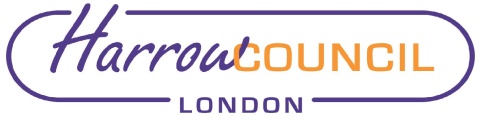 Section 2 – ReportThe Microsoft enterprise agreement, other miscellaneous software and service requirements are a complex set of license agreements currently procured through a third-party reseller, Bytes Ltd.The contract with Bytes Ltd expires in June 2022 so re-procurement is required.The software delivers collaboration tools for both internal teams and third parties, such as Microsoft Office and Teams as well as cloud datacentre services. Options considered We want to consider more than one procurement route to ensure the chosen method is flexible and can deliver both current and future requirements.Options for evaluation are:
  A competitive procurement procedure in accordance with the Public Contracts Regulations 2015 An award via a compliant framework agreementBackgroundHarrow Council uses a third-party reseller to procure a variety of software licences and services as follows:Microsoft Enterprise Licence Agreement In May 2019, Cabinet approval was granted for procurement of a three-year contract for the Council’s Microsoft licensing requirements to a total value of £2m. The “Enterprise Agreement” subsequently awarded to Bytes Ltd for three years ending June 2022 covers our use of the following products:Office365 (Outlook, Teams Word, Excel, Powerpoint, etc)Enterprise Security and Compliance toolsAdditional client tools such as Visio and Project (where user need exists)Datacentre software (Windows and SQL Server licences)These software solutions have been critical to the Council’s response to the pandemic and the successful shift to agile working. Office365 with appropriate security add-ons remains the strategic collaboration platform for Harrow, in common with almost all UK Councils.Due to fluctuations in the size of the Council’s IT userbase, and the purchase of additional products (such as audio conferencing during the pandemic), charges for the final year of the current Enterprise licence agreement were £763,048 (June 2021).  Unit pricing for these products and services is fixed through national agreements between central Government (Crown Commercial Services) and Microsoft, offering set discounts for all public sector organisations. The most recent national agreement was in May 2021, which fixed the pricing we will pay throughout our proposed new three-year agreement (June 2022 – June 2025).  Microsoft require that purchases are through a reseller, who will typically charge between 0% and 2% margin.  At each anniversary of the agreement the Council can “true-up” or “true-down” the number of licences for each product which it requires.Unit pricing under the new national May 2021 agreement is higher than our existing pricing, due to inflation and changes in IT pricing and US$/GBP exchange rates.  However, by closely managing our consumption, taking advantage of Academic discounts, and moving to a new “E5 Ramp” arrangement, we expect to be able to keep charges consistent with current spend levels.  Adopting the “E5 Ramp” option also enables future “PowerBI” (Business Intelligence reporting/analytics) and Teams telephony options.Indicative pricing for a new agreement (see Appendix 1) shows a total charge for the three years of £2,324,061.  To allow for future growth (eg planned rollout of IT services to Frontline workers), we propose to allow a further 10% contingency.Microsoft Cloud Hosting (Azure) AgreementDuring 2021, the Council’s IT team migrated a range of critical applications (including Revs and Bens, Housing, Planning etc) from the old Civic datacentre to the Microsoft “Azure” cloud.  This was necessary prior to decommission of the Civic site but also offered a range of additional resilience and security benefits.Microsoft Azure pricing is also fixed across the public sector and charged monthly on a “pay-as-you-go” basis.  Charges are currently £40k pcm, and whilst some further growth is expected before final closure of the Civic centre in October 2022, tight management of demand including through “reserved instances” (pre-payments) mean we expect to remain within current spend levels for the term, with 10% contingency.This growth in expenditure on cloud services has been offset against reductions in spend on support of on-premises datacentre services (formerly through Sopra Steria Ltd and Version 1) as these have been decommissioned.  As a result, there is no need for budget growth.Microsoft also typically require that Azure is purchased through a reseller.  It is efficient to utilise the same partner as we are using for the Enterprise Agreement as they will provide tools and support to help manage demand across the Council.Other Miscellaneous Software ProductsOther standard software products also require purchase through a reseller and would fall within the scope of this procurement. At present these are as follows:Adobe Acrobat ProMcAfee AntiVirus SoftwareLegacy datacentre software – Citrix, Redhat Linux, JBoss, VeritasThe total cost of these in 2021/22 was £103,696.   SummaryEstimated maximum spend over the full contract term can be summarised as follows.This expenditure will be met from existing IT revenue budgets, as at present.Prior to contract the Council will undertake a baseline review of license requirements, to ensure expenditure is minimised whilst remain compliant with licensing terms. Implications of the RecommendationResources, costs The recommendations within this report are not anticipated to have an impact on existing resources or budget.Staffing/workforce The recommendations within this report will continue to support and enhance flexible and agile working, and ensure staff have access to modern, industry standard collaborative productivity tools.Ward Councillors’ comments N/APerformance IssuesThe recommendations within this report support the Council in achievement of its priorities and outcomes, by ensuring officers have the tools needed to do their jobs in the most cost-effective manner.The licence renewal is a legal construct that provides the Council with the ability to use the vendor’s software and services.  Holding the appropriate licences ensures the Council’s contractual compliance and assures continued vendor support with security patches, functional updates and support.Failure to renew these licences will result in cessation of key services, and generate compliance issues, with associated financial, reputational and legal risks.Environmental ImplicationsThe recommendations within this report support the Council’s carbon emission reduction targets through continued access to the Microsoft cloud environments.  Microsoft Azure datacentre services operate at a scale far greater than on-premises solutions, consolidating electricity demand and utilising green energy sources which are not available locally.Data Protection ImplicationsThere are no new data protection implications arising from the recommendations set out within this report.  Microsoft cloud services offer a range of Cybersecurity and Data Loss Prevention capabilities which help the Council maintain compliance.   Risk Management ImplicationsRisks included on corporate or directorate risk register? No Separate risk register in place? YesThe software and cloud services covered by this procurement are already in place for Harrow – we are using Microsoft365 productivity tools and the Azure cloud datacentre for a range of critical Council services.The wider operational and security risks associated with such software and cloud services, including resilience and license compliance, are captured within the existing IT service risk register.The following key risks should be taken into account when agreeing the recommendations in this report:Procurement ImplicationsAs the value of the services is above the financial threshold, the council will need to follow one of the following procurement procedures compliantly and in accordance with the PCRs 2015 (as amended)A competitive procurement procedure in accordance with the Public Contracts Regulations 2015 An award via a compliant framework agreementAt this stage commissioners are still carrying out soft market testing and therefore the above procurement routes would be the most suitable once decided.  The preferred option would be to access a reseller via the KCS Framework which is fully compliant with the PCRs The Council must also follow the Contract Procedure Rules and be authorised to do so in accordance with the Council’s scheme of delegation contained within the Constitution.Legal ImplicationsThe proposed contract is a public services contract above the financial threshold requiring the Council to conduct a regulated procurement under the Public Contracts Regulations 2015 (PCR).The Council can procure the contract by conducting a competitive tendering exercise in compliance with one of the prescribed procedures set out in the PCR, or through a Framework Agreement established in compliance with the PCR.If the Council chooses to procure the contract through a Framework Agreement, it must comply with the rules set out in the Framework Agreement, including in relation to selection and evaluation, and direct award. The Council must also follow the Contract Procedure Rules and Financial Regulations set out in the Council’s Constitution.Financial ImplicationsThe annual cost of this contract is £1.494m, with a maximum three-year cost estimated to be £4.483m as set out above. Contingency for future additional requirements (e.g rollout of IT to frontline workers) has been factored into the maximum contract value through the 10% contingency allowance. In terms of the largest element of the contract (the Microsoft Enterprise licencing agreement), although the unit pricing under the new national May 2019 is higher than our existing pricing, it is anticipated that charges can be kept consistent with current spend levels by closely managing consumption, taking advantage of Academic discounts, and moving to a new “E5 Ramp” arrangement.The cost of this contract will be met from the existing revenue budget within IT Operations.Equalities implications / Public Sector Equality DutyThere are no direct equalities implications arising from this reportCouncil PrioritiesThe decision sought will facilitate continuity of Council services which in turn supports the corporate priorities.Improving the environment and addressing climate changeTackling poverty and inequalityBuilding homes and infrastructureAddressing health and social care inequalityThriving economySection 3 - Statutory Officer ClearanceStatutory Officer:  Sharon DanielsSigned on behalf of the Chief Financial OfficerDate:  25/02/2022Statutory Officer:  Stephen DorrianSigned on behalf of the Monitoring OfficerDate: 25/02/2022Chief Officer: Charlie Stewart Signed by the Corporate DirectorDate: 28/02/2022 Statutory Officer: Lisa TaylorSigned on behalf of the Head of ProcurementDate:  24/02/2022Head of Internal Audit: Susan Dixson Signed by the Head of Internal AuditDate:  25/02/2022Mandatory ChecksWard Councillors notified:  NO, as it impacts on all Wards EqIA carried out:  NOThis is a ‘like for like’ renewal of a license agreement. There are no direct equalities implications arising from this reportEqIA cleared by:  N/ASection 4 - Contact Details and Background PapersContact: Catherine Little, Head of IT Operations, Catherine.little@harrow.gov.uk tel. 07860 827310Background Papers: Harrow Cabinet Decision 30/05/19 - Authority to Procure a Renewal of the Council's Microsoft Licences (30/11/19)Harrow Cabinet Decision 12/09/19 - The Re-commissioning and Re-procurement of the ICT Support Services Contract Call-in waived by the Chair of Overview and Scrutiny CommitteeNO.Report for:CabinetDate of Meeting:10 March 2022Subject:Procurement of new contract for corporate IT software including MicrosoftKey Decision:Yes - this is a key decision by virtue of Financial/Budget implications. The total value of this procurement is estimated to be up to £4.483m expenditure. Responsible Officer:Ben Goward - Director of ICTPortfolio Holder:Councillor Natasha Proctor - Deputy Leader and Portfolio Holder for Finance & ResourcesExempt:Part Exempt - Appendix A is exempt from publication under paragraph 3 of Schedule 12A to the Local Government Act 1972 as it contains information relating to the financial and business affairs of the council and potential suppliersDecision subject to Call-in:YesWards affected:All Wards Enclosures:Appendix 1 (EXEMPT) – Harrow renewal indicative pricingSection 1 – Summary and RecommendationsThis report details the proposed procurement approach for corporate Microsoft licensing, cloud services and other miscellaneous software and service requirements in readiness for the expiry of the existing contract Recommendations: Cabinet is requested to:Approve the commencement of a procurement for Microsoft licensing, cloud services and other miscellaneous software using the most appropriate procurement process and procedure. Delegate authority to the Corporate Director of Resources following consultation with the Portfolio Holder for Finance and Resources to award a contract to the successful supplier following the procurement exercise for 3 years up to a total value of £4.483m.Reasons (for the recommendations): Endorsing the approach will ensure the most appropriate method of procurement is adopted and the contract for the successful supplier is awarded to enable the delivery of all Council services.   Purchase typeAnnual forecast inc 10% contingency Three year contract termMicrosoft Enterprise Licence Agreement£852,156£2,556,468Microsoft Cloud Hosting (Azure) Agreement£528,000£1,584,000Other Miscellaneous Software Products£114,066£342,198Total£1,494,222£4,482,666Risk DescriptionMitigationsRAG StatusProcurement does not result in best value pricing for the CouncilUtilise national “DTA” pricing agreement for Microsoft software and cloud services, which fixes unit pricingRun competitive procurement of reseller to ensure additional margin is as small as possibleAmberProcurement does not comply with Public Contracts Regulations 2015/ Council’s Contract Procedure RulesEither a competitive procurement procedure in accordance with the Public Contracts Regulations 2015/CPRs or an award via a compliant frameworkThe Council’s Procurement Team will provide guidance and assistant with the procurement GreenSoftware and cloud services products are procured in excess of requirements Rebaseline requirements prior to procurement Maximise compliant use of lower cost licence types – Academic, Frontline worker, etcMaximise use of Azure “reserved instances” to reduce costsMaintain detailed reports on software usage and true-down at contract anniversaries where possibleAmberFailure to renew these licences will result in cessation of key services, and generate compliance issues, with associated financial, reputational and legal risks.Approval for the commencement of procurement as outline in the main body of the report to enable the award of a contract to the successful supplier following the procurement exercise for 3 years GreenInability of the Council to achieve its priorities and outcomes, as officers will not have the tools needed to do their jobs in the most cost effective manner.Approval for the commencement of procurement as outline in the main body of the report to enable the award of a contract to the successful supplier following the procurement exercise for 3 years Green